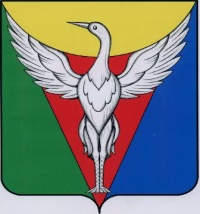 АДМИНИСТРАЦИЯ УЙСКО-ЧЕБАРКУЛЬСКОГОГО СЕЛЬСКОГО ПОСЕЛЕНИЯОКТЯБРЬСКОГО МУНИЦИПАЛЬНОГО РАЙОНА ЧЕЛЯБИНСКОЙ ОБЛАСТИПОСТАНОВЛЕНИЕ_________________________________________________________________                от 21.09.2021 г.       №  168О назначении общественных обсуждений  по рассмотрению  проекта "Внесение изменений в генеральный план и правила землепользования и застройки Уйско-Чебаркульского сельского поселения""      В соответствии с Федеральным законом от 06.10.2003 №131-ФЗ «Об общих принципах организации местного самоуправления в Российской Федерации», статьей 7 Федерального закона от 29.12.2004 №191-ФЗ «О введении в действие Градостроительного кодекса Российской Федерации», статьями 24,25,28 Градостроительного кодекса Российской Федерации, Уставом  Уйско-Чебаркульского сельского поселения ПОСТАНОВЛЯЕТ:Организовать и провести общественные обсуждения по рассмотрению документации по Проекту "Внесение изменений в генеральный план и правила землепользования  и застройки Уйско-Чебаркульского сельского поселения" Октябрьского муниципального района Челябинской области;Место проведения общественных обсуждений: здание администрации Уйско-Чебаркульского сельского поселения по адресу: Челябинская область, Октябрьский район,  д. Уйско-Чебаркульская,     ул. Школьная,10,  кабинет главы.  Дата проведения: 11 ноября 2021г. в 15.00ч.Предоставление гражданам и организациям информации по предмету общественных обсуждений осуществляется по адресу: Челябинская область, Октябрьский район, д. Уйско-Чебаркульская,     ул. Школьная,10, а также по телефону 8(35158) 44-4-22.Настоящее Постановление  опубликовать в  средствах массовой  информации  и разместить на официальном сайте администрации Уйско-Чебаркульского сельского поселения Октябрьского муниципального района в течение трех дней со дня его принятия.Контроль по исполнению настоящего решения оставляю за собой.Глава Уйско-Чебаркульскогосельского поселения                                                                                           С.А. Бочкарь                                                                              